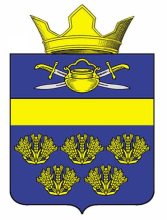 АДМИНИСТРАЦИЯ ВЕРХНЕКУРМОЯРСКОГО СЕЛЬСКОГО ПОСЕЛЕНИЯ КОТЕЛЬНИКОВСКОГО МУНИЦИПАЛЬНОГО РАЙОНА ВОЛГОГРАДСКОЙ ОБЛАСТИ    В соответствии со статьей 18.1 Федерального закона от 27 июля 2006 г. № 152-ФЗ "О персональных данных" (Собрание законодательства Российской Федерации, постановлением Правительства Российской Федерации от 21 марта 2012 г. № 211 "Об утверждении перечня мер, направленных на обеспечение выполнения обязанностей, предусмотренных Федеральным законом "О персональных данных" и принятыми в соответствии с ним нормативными правовыми актами, операторами, являющимися государственными или муниципальными органами",Уставом Верхнекурмоярского сельского поселения Котельниковского муниципального района Волгоградской области, администрация Верхнекурмоярского сельского поселения Котельниковского муниципального района Волгоградской области постановляет:1. Утвердить прилагаемый Порядок доступа муниципальных служащих, замещающих должности в администрации Верхнекурмоярского сельского поселения Котельниковского муниципального района Волгоградской области, в помещения, в которых ведется обработка персональных данных.2. Ведущему специалисту администрации Верхнекурмоярского сельского поселения Котельниковского муниципального района Волгоградской области  в месячный срок обеспечить ознакомление муниципальных служащих под подпись с настоящим постановлением.3. Настоящее постановление вступает в силу со дня его официального обнародования.Глава Верхнекурмоярскогосельского поселения 							А. С. МельниковУтвержденпостановлением  администрацииВерхнекурмоярского сельского поселенияКотельниковскогомуниципального районаВолгоградской областиот 23.08.2019 №35ПОРЯДОКдоступа муниципальных служащих, замещающих должности в администрации Верхнекурмоярского сельского поселения Котельниковского муниципального района  Волгоградской области в помещения в которых ведется обработка персональных данных. 1. Настоящий Порядок определяет необходимые требования доступа в помещения администрации Верхнекурмоярского сельского поселения Котельниковского муниципального района Волгоградской области (далее – местная администрация), в которых осуществляется обработка персональных данных.2. Для помещений местной администрации, в которых обрабатываются персональные данные, организуется режим обеспечения безопасности, при котором обеспечивается сохранность носителей персональных данных и средств защиты информации, а также исключается возможность неконтролируемого проникновения и пребывания в этих помещениях посторонних лиц.3. В помещения местной администрации, в которых осуществляется обработка персональных данных, допускаются только работники местной администрации, имеющие доступ к персональным данным, за исключением случаев, указанных в пункте 4 настоящего Порядка.4. Нахождение лиц, не являющихся работниками местной администрации, или работников местной администрации, не допущенных к персональным данным, в помещениях местной администрации, в которых осуществляется обработка персональных данных, возможно только в сопровождении работников местной администрации, имеющих доступ к персональным данным. Время нахождения в указанных помещениях ограничивается временем решения служебного вопроса, в рамках которого возникла необходимость пребывания в помещении местной администрации, в котором осуществляется обработка персональных данных.5. Лица, допущенные в помещения местной администрации, в которых осуществляется обработка персональных данных, обязаны не раскрывать третьим лицам и не распространять персональные данные без согласия субъекта персональных данных, если иное не предусмотрено законодательством Российской Федерации.6. Ответственными за организацию доступа в помещения местной администрации, в которых осуществляется обработка персональных данных, являются руководители структурных подразделений местной администрации, осуществляющих обработку персональных данных.7. Внутренний контроль над соблюдением порядка доступа в помещения местной администрации, в которых ведется обработка персональных данных, осуществляется комиссией, состав которой утверждается постановлением местной администрации.Проведение внутреннего контроля организуется ответственным за организацию обработки персональных данных в местной администрации.ПОСТАНОВЛЕНИЕ от 23 августа 2019                                                                               №35 Об утверждении Порядка доступа муниципальных служащих, замещающих должности в администрации Верхнекурмоярского сельского поселения Котельниковского муниципального района Волгоградской области в помещения в которых ведется обработка персональных данных